05.10.2016											         № 1213						г. СевероуральскО внесении изменений в постановление АдминистрацииСевероуральского городского округа от 30.06.2016 № 834«О порядке и сроках составления проекта бюджета Североуральского городского округа на 2017 год и плановый период 2018 и 2019 годов»Руководствуясь Бюджетным Кодексом Российской Федерации, Федеральным Законом от 06 октября 2003 года № 131-ФЗ «Об общих принципах организации местного самоуправления в Российской Федерации», Уставом Североуральского городского округа, Положением о бюджетном процессе в Североуральском городском округе, утвержденном решением Думы Североуральского городского округа от 18.12.2013 № 128, от 28.09.2016 № 70 «Об особенностях применения Положения о бюджетном процессе в Североуральском городском округе при составлении и утверждении проекта  бюджета Североуральского городского округа на 2017 год и плановый период 2018 и 2019 годов», Администрация Североуральского городского округаПОСТАНОВЛЯЕТ:1. Внести в постановление Администрации Североуральского городского округа от 30.06.2016 № 834 «О порядке и сроках составления проекта бюджета Североуральского городского округа на 2017 год  и  плановый период 2018 и 2019 годов» следующие изменения:1.1. В пункте 4:  1) подпункт 4 исключить;2) в подпункте 5 слова «в срок до 10 октября 2016 года» заменить словами «в срок до 17 октября 2016 года»; 3) в подпункте 6 слова «в срок до 24 октября 2016 года» заменить словами «в срок до 03 ноября 2016 года»; 4) в подпункте 7 слова «в срок до 02 сентября 2016 года» заменить словами «в срок до 09 сентября 2016 года»; 1.2. В пункте 5:1) В подпункте 4 абзацы двенадцатый, тринадцатый и четырнадцатый изложить в новой редакции:«в срок до 21 октября 2016 года для включения в проект местного бюджета Североуральского городского округа на 2017 год и плановый период 2018 и 2019 годов распределение бюджетных ассигнований местного бюджета на 2017 год и плановый период 2018 и 2019 годов в разрезе кодов бюджетной  классификации расходов бюджета;в срок до 27 октября 2016 года – реестр расходных обязательств главного распорядителя средств местного бюджета на 2017 год и плановый период 2018 и 2019 годов;в срок до 02 ноября 2016 года паспорта муниципальных программ Североуральского городского округа, утвержденных постановлением Администрации Североуральского городского округа, реализуемых в 2016 году и предлагаемых к финансированию в 2017 году и плановом периоде 2018 и 2019 годов.».1.3. подпункт 1 пункта 6 изложить в следующей редакции:«1) разработать и представить на утверждение Главе Администрации Североуральского городского округа в срок до 28 октября 2016 года проект прогноза социально-экономического развития Североуральского городского округа на 2017-2019 годы;»;1.4. пункт 7 изложить в следующей редакции:«7. Финансовому управлению Администрации Североуральского городского округа (С.А. Золотарева) в срок до 11 ноября 2016 года разработать и представить на рассмотрение Главы Администрации Североуральского городского округа:1) проект решения Думы Североуральского округа «О бюджете Североуральского городского округа на 2017 год и плановый период 2018 и 2019 годов»;2) иные документы, предусмотренные пунктом 4 статьи 23 Положения о бюджетном процессе в Североуральском городском округе, утвержденного решением Думы Североуральского городского округа от 18 декабря 2013 года                                  № 128, за исключением бюджетного прогноза (проекта бюджетного прогноза, проекта изменений бюджетного прогноза) Североуральского городского округа на долгосрочный период.». 2. Опубликовать настоящее постановление в газете «Наше слово» и разместить на сайте Администрации Североуральского городского округа.И. о. Главы АдминистрацииСевероуральского городского округа					  И.И. Достовалова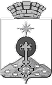 АДМИНИСТРАЦИЯ СЕВЕРОУРАЛЬСКОГО ГОРОДСКОГО ОКРУГАПОСТАНОВЛЕНИЕ